433220Geschirrspülbrause-Garnitur weiß ohne ArmaturArt. 433220 AusschreibungstextGeschirrspülbrause-Garnitur weiß mit langem Steigrohr 3/4" aus Messing. 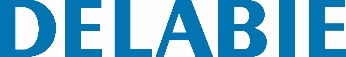 Auslaufventil inklusive: - Schwenkauslauf ausziehbar L. 200 - 290, Durchflussmenge 25 l/min. - Oberteil mit Dreikantgriff. Verkalkungsarme Handbrause weiß G 1/2B mit einstellbarem Strahl, Durchflussmenge 9 l/min. Panzerschlauch L. 0,95 m weiß Lebensmittelqualität. Einstellbare Schelle für Wandbefestigung. Edelstahl-Tragfeder. 10 Jahre Garantie. Modell ohne Armatur, als Komplettset zur Reparatur bestehender Geschirrspülbrause-Garnituren.